Application Narrative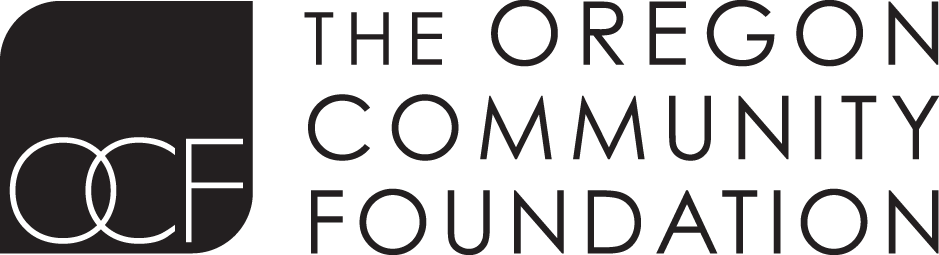 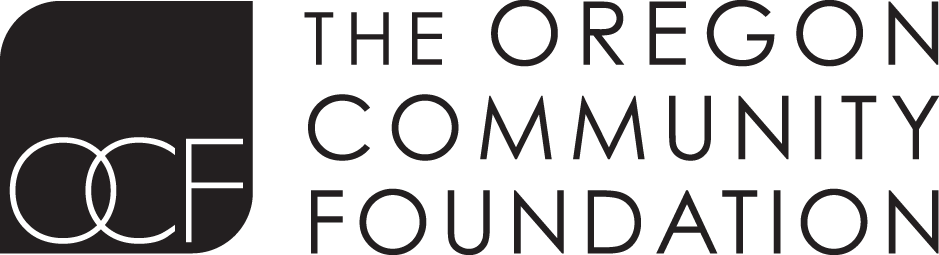 Health Systems Access to Care FundDue by 5pm November 1Please keep form to no more than four pages, using 11-point font. Tell us about your organization. Please tell us why your organization is best suited to provide services to populations who face barriers accessing health services.Tell us about your Board of Directors. Please share with us the role of your board and their relationship with strategic planning, business planning, fundraising and oversight for your organization. How does your organization recruit board members?Tell us about your staff. Describe your organization’s approach to recruitment and retention of paid staff and volunteers. What structures and systems do you have in place to support staff and volunteers to be successful?Project Area 1 (Required) Project Area 2 (Required) Project Area 3 (Optional) Project Area 4 (Optional) What do you propose to do? What are your planned activities and timetable? What is your goal?Who is responsible for your project? Briefly describe your project leaders and the role that each will play in the project. How do these leaders reflect the population or community that you serve?Partnerships? If your project involves partnerships with other organizations, have the proposed partners agreed to participate? Please briefly describe how you will measure progress for each of your selected project areas. Please give examples of milestones you might track for each project area, as well as how you will track and measure completion/outcomes.  See Appendix C in the RFP for examples of indicators/measures.How will you let us know during the life of this project that you are providing the critical services to meet your mission, as planned? How will you sustain the proposed activities or build on what you achieved?  Please describe your plan for securing the financial, human and in-kind resources needed to sustain or build on project achievements.Your Organization’s Name:Project AreasOf the four areas listed below, please select a minimum of two and up to four project areas for your organization to work on. Identify project areas (please see appendices in the RFP for descriptions) that your organization can begin planning and implementation during 2019-2020. Value proposition, market position and key partnerships Business model and funding strategyEngaged and aligned leadership Fiscal tracking, reporting, analysis and management Please describe in just a few sentences why you have selected your project areas:Why are these areas a priority?What level of change will be required?      